Onderzoeksverslag theekoeling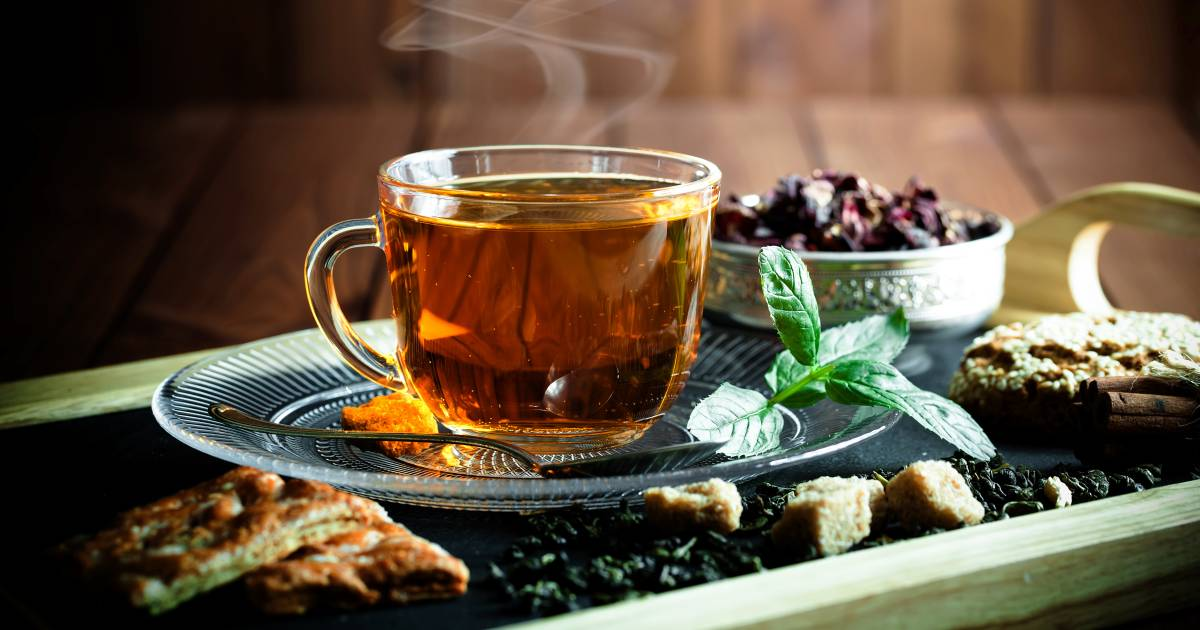 Inhoudsvolgorde1: Titelpagina2: Inhoudsopgave3: Onderzoeksvraag4: Hypothese5: Plan voor onderzoek opstellen6: Onderzoek + onderzoekscijfers7: Conclusie opstellen8: BronvermeldingOnderzoeksvraag bedenkenAan het begin van het onderzoeksproject is de eerste stap om altijd eerst een onderzoeksvraag te bedenken. Om die vraag te bedenken kijk je eerst naar het project om te kijken in welk kader de onderzoeksvraag zou moeten vallen. In ons geval moet het iets te maken hebben met koffie/thee. Wij kozen ervoor om te kijken naar het afkoelen van thee. Uit wat voor voorwerp drinken de meeste mensen thee? Een aardewerken mok of een glas natuurlijk! Zo kwamen we aan onze onderzoeksvraag...Koelt thee sneller af in een aardewerken mok of een glas?HypotheseWij hadden allemaal verschillende meningen over in welk glas water sneller zou afkoelen.Ik Riet en Laura dachten dat het water in de beker van Aarde werk sneller zou gaan afkoelen. Wij dachten dat namelijk dat glas warmte langer vasthoudt.Ruben en Ward dachten dat het water in de glazen beker sneller zou afkoelen. Ruben en Ward dachten dat het glas van aarde werk de warmte langer vast zou houden.Plan voor onderzoek opstellenBenodigdheden:Glazen glasGlas van aardewerkTwee thermometersWarm waterTelefoons om te kijken hoelang het afkoelen duurtPlan van aanpak: pak het warme water doe even veel water in beide glazen (100 ml water) doe de thermometers in de glazen en meet de tijd. Bij elke 5 vijf graden check de tijd.Onderzoek + onderzoekscijfersDeze stap spreekt voor zich. We hebben het onderzoek uitgevoerd en kwamen we uit met deze cijfers!100 ml waterConclusie We zijn tot conclusie gekomen dat het glas van aarde werk sneller afkoelt. Dus als je wilt dat uw glas thee sneller afkoelt kunt u het beste een aarde werk beker nemen. Als u wilt dat u thee minder snel afkoelt kunt u het beste uw thee in een glazen beker doen. BronvermeldingGeen bronnen gebruikt.Aardewerk60 graden tot 55 graden 2 minuten en 40,89 secondenGlas 60 graden tot 55 graden3 minuten en 12,41 secondenAardewerk55 graden tot 50 graden4 minuten en 19,14 secondenGlas55 graden tot 50 graden4 minuten en 53,41 secondenAardewerk50 graden tot 45 graden5 minuten en 55,41 secondenGlas 50 graden tot 45 graden6 minuten en 12,12 secondenAardewerk45 graden tot 40 graden8 minuten en 46,93 secondenGlas 45 graden tot 40 graden9minuten en 14,20 secondenAardewerkTotale tijd 60 tot 40 graden21+ 42,37 secondenGlasTotale tijd 60 tot 40 graden23 + 32,14 seconden